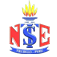 INSTITUTO SUPERIOR TECNOLOGICO ESTATAL                     “NUEVA ESPERANZA”SILABUS  DE ENSAYOS DE IMPACTO AMBIENTALINFORMACIÓN GENERAL1.1.- FAMILIA PROFESIONAL	: QUÌMICA 1.2.- CARRERA PROFESIONAL	: QUÌMICA INDUSTRIAL1.3.- MODULO PROFESIONAL		: ENSAYOS DE LABORATORIO1.4.- UNIDAD DIDACTICA	: ENSAYOS DE IMPACTO AMBIENTAL1.5.- SEMESTRE ACADEMICO       : I                                      1.6.-NÙMERO DE CRÈDITOS	: 41.7.- NÙMERO DE HORAS            	: 41.8.- FECHA DE EJECUCION	: DEL 01  DE ABRIL AL 09 DE AGOSTO DE 20131.9.- DOCENTE RESPONSABLE	: ING. OSCAR MORA FERNÀNDEZ1.10.-CORREO ELECTRÒNICO       : omorape@yahoo.es1.11.-PÀGINA WEB                          : www.istene.edu.peII. COMPETENCIA  DE LA CARRERA PROFESIONAL    Planificar, organizar, dirigir, ejecutar y controlar las actividades de una producción química industrial, aplicando las normas        VigentesIII.COMPETENCIA DEL MÒDULO     Realizar y controlar ensayos físicos, organolépticos, químicos y por instrumentación en el laboratorio sobre materiales, materias      Primas, productos semi elaborados, productos acabados, orientados a la investigación o al control de calidad y actuando bajo        Normas de buenas prácticas y de seguridad.IV. CAPACIDADES TERMINALES Y CRITERIOS DE EVALUACIÓNORGANIZACIÓN DE ACTIVIDADES Y CONTENIDOS BÁSICOSVI.- METODOLOGÍASe aplicará la siguiente metodología:Expositiva: Exponiendo a los estudiantes los contenidos teóricos básicos sobre las diferentes aspectos de los impactos ambientales positivos y negativos usando las TIC y materiales de aula y laboratorio.Práctica: Realizando ensayos para determinar  contaminantes a nivel de laboratorio y en planta piloto, muestras industriales de visitas técnicas  programadas.Trabajo en equipo: Los estudiantes realizarán trabajos para socializar conocimientos y destrezas.Sustentación: Se realizará por los participantes de cada equipo sobre los temas propuestos, informes de prácticas y visita técnica programada a dos  empresas industriales.VII. EVALUACIÓN      7.1. Requisitos de aprobación:	  -     Asistencia a  didáctica no menor al  70%	  -     Nota mínima aprobatoria  13 (trece) en escala vigesimal (0 – 20)	  -     El estudiante que obtenga 10, 11 y 12 en la capacidad terminal  tiene derecho a recuperación	  -     La recuperación (semana 18) se realizará inmediatamente después de finalizada la  unidad didáctica    7.2. Repitencia  Automática              -   Los estudiantes que obtienen nota MENOR QUE DIEZ (10) REPITEN     7.3. Aspectos a EvaluarLa evaluación comprenderá los aspectos:ActitudinalConceptual Procedimental   7.4. Promedio  de  Capacidad Terminal 7.5. Promedio de La nota alcanzada (aprobatoria) en la última capacidad terminal es la que determina la que corresponde a la unidad didáctica, siempre que en las primeras capacidades terminales esté aprobado (a) el alumno (a).  VII. – RECURSOS           8.1.  TecnológicosLaboratorio de Química en la especialidadEquipos, Instrumentos y dispositivos auxiliares Manuales de Procesos y normas  Técnicas        8.2.  Medios y materialesMultimedia, PCGuía de Práctica.Pizarra, plumón, motaIX.- BIBLIOGRAFIA9.1. Básica.Ministerio de Energía y Minas   “Legislación y Normas ” - Perú  - 2008PROIND PERÚ  - “Producción Industrial de Curtiembre” – Perú – 2000RAMOS CHUNGA-“Ingeniería Ambiental”-México- 2010MORA, Oscar – “Ensayos de impacto Ambiental”-  La Libertad- Perú- 2011Página Internet:	http://www.telstar-Instrumat.com/es/productos/espectrometria+de+masas+and+analisis+de+gases/analisis+de+gases+mediante+deteccion+por+ftir+.htm:  tema de análisis de gases	http://www.tecnoedu.com/Cussons/ADG.php : Trata sobre gases de combustiónhttp://html.rincondelvago.com/contaminacion-acustica.html: Medición de contaminación sonora	La Esperanza, Marzo del 2013         …......................................		         .........................................                       …. ............................................	     Ing. Oscar Mora Fernández	Julio Agreda Lozano	Jorge Luís Carranza Vargas  		    Docente 			                        Jefe de Departamento		                     Director   INSTITUTO SUPERIOR TECNOLOGICO ESTATAL                     “NUEVA ESPERANZAPROGRAMACIÒN DE CONTENIDOS DE LA UNIDAD DIDÀCTICA  ENSAYOS DE IMPACTO AMBIENTALCapacidad Terminal:Criterios de EvaluaciónIndicadores de evaluaciónConocer el grado del Impacto Ambiental negativo de acuerdo a la normatividad nacional é internacionalDeterminar el impacto Ambiental en forma cualitativa y cuantitativa en agua y desechos  industriales líquido-sólidoDeterminar el Impacto Ambiental por desechos sólidos, gaseosos  y sonorosConoce  un Impacto Ambiental negativo por la calidad y cantidad de las sustancias presentes en desechos de una determinada industriaConoce  puntos críticos de Impacto ambiental en la Curtiembre de acuerdo a sustancias presentesDetermina puntos críticos de curtiembre mediante control2.1.    Determina el grado de contaminación del agua tomando como          Parámetro el pH y el proceso ácido-base.   2.2.    Determina la presencia de cloro y cianuro mediante la técnica de    Volumetría     Determina la presencia de materiales sólidos en agua usando      Métodos físicos     Determina la presencia de contaminantes gaseosos usando el        Método instrumental     Determina la contaminación sonora en concordancia a los      Parámetros ambientales1.1.1. Describe las sustancias nocivas en función de su calidad y cantidad respecto al medio ambiente y salud1.2.Identifica los puntos críticos en la etapas de proceso de Curtiembre según la calidad y cantidad de sustancias presentes1.3.1.Determina la presencia de sustancias nocivas en las etapas de proceso de curtiembre mediante análisis cualitativo y cuantitativo2.1.1.Realiza la medición del pH y la medida del agente contaminante2.1.2.Realiza la marcha analítica para determinar el % de acidez aplicando el método adecuado2.2.1.Realiza la determinación de cloro y cianuro aplicando la técnica de volumetría2.2.2.Determina la masa porcentual de cloro y cianuro usando los factores de cálculo3.1.1.Determina la presencia de sólidos en el agua muestra usando el método conductimétrico3.2.1. Determina la presencia de contaminantes gaseosos usando el método de Cromatografía3.3.1.Determina la contaminación sonora usando adecuadamente el sonómetroSemanas/FechaElementos de CapacidadActividades de AprendizajeContenidos BásicosTareas Previas01/01/0402/08-0403/15-0404/22-0405/29-04Definir el impacto Ambiental de acuerdo a su efecto y normatividadConocer un impacto ambiental  de acuerdo a contaminantesAnalizar  puntos críticos de impacto ambiental en industria por contaminantesDeterminar puntos críticos de planta industrial en un proceso realExposición de casos para definir  Revisión de Terminologías pertinentesRealizar  un listado de agentes contaminantesElabora un diagrama de proceso indicando puntos críticosElaborar  un producto de curtiembre en piloto y realiza ensayoAmbiente é Impacto Ambiental. Instituciones Rectoras. Normas  Contaminantes: CasosEstándares de contaminación en desechos: Legislación nacional é internacionalFlow Sheet. ElementosPuntos Críticos de impacto ambiental en industriaSustancias usadas en Curtiembre: Diagrama de flujo1. Definir medio AmbienteEn equipo presentan agentes contaminantes en una industriaElaboran un diagrama de flujo de industriaRealizan diagrama de flujo de proceso de curtiembreElaboran un producto de curtiembre06/06-0507/13-0508/20-0509/27-0510/-03-0611/10-06Determinar el grado de contaminación del agua usando el control de pHDeterminar el grado de contaminación usando el método volumétrico de ensayo ácido-baseDeterminar la presencia de cloro y cianuro en aguasDeterminar  el pH  usando la ecuación matemáticaDeterminar el pH por método tradicional é instrumentalElaborar listado de elementos en una titulación ácido-baseSeleccionar el método para determinar cloroSeleccionar el método para determinar  cianuroEl pH: Significado químico y matemático: EscalasDeterminación instrumental y tradicional del pH: Escala cualitativa y cuantitativaEnsayo por volumetría: titulación Ácido- Base, agentes y procedimientoMétodo de Ensayo para determinar cloro: Mohr , otros: ProcedimientoMétodo de ensayo para determinar cianuro: Liebig-DeniseLectura sobre el pHSeleccionan muestras para determinar el pHElaboran lista de reacciones ácido-basePreparan  muestras para realizar ensayos ácido-baseElaboran listado de materiales y reactivos en ensayo respectivoPreparan muestras para realizar ensayo respectivo12/17-0613/24-0614/01-0715/08-0716/15-0717/22-0718/05-08Determinar la presencia de sólidos en agua usando la conductimetríaDeterminar la presencia de sólidos en agua por turbidezDeterminar la presencia de gases usando la norma técnicaDeterminar  la contaminación sonora usando unidades apropiadasUsar instrumentos para determinar  la conductimetríaRealizar la equivalencia concentración-conductimetríaDeterminar la turbidez por instrumentaciónDeterminar la concentración de gases en el aireDeterminar la contaminación sonora en taller mecánicoConductimetría: Relación con presencia de sólidos: escala y equivalenciaInstrumentos: Escalas y manipulación. Calibración y lecturaLa turbidez: Concepto y causas. Escala en instrumentosGases contaminantes: concentración y unidades. Instrumentos y escalaContaminación sonora: Escala y unidades: Decibeles, Instrumentos: SonómetroLectura sobre conductimetríaElaboran listado de materiales de laboratorioElaboran escala de turbidezElaboran lista de contaminantes gaseosos en el aireElaboran escala de contaminación sonoraElementos de Capacidad	ElementosProcedimientos       Conceptos        Actitudes                       	ElementosProcedimientos       Conceptos        Actitudes                       	ElementosProcedimientos       Conceptos        Actitudes                       Actividades de AprendizajeCriterios de EvaluaciónHorasDefinir el impacto Ambiental de acuerdo a su efecto y normatividadConocer un impacto ambiental  de acuerdo a contaminantesAnalizar  puntos críticos de impacto ambiental en industria por contaminantesDeterminar puntos críticos de planta industrial en un proceso real.Exposición del docente y debate.Lectura de información de casos.Exponen en equipo sobre casos de agentes contaminantes.Presentan en diapositivas diagramas de flujo.Analizan las sustancias a usar en el proceso de curtiembre.Procesan una piel usando agentes químicos en curtiembreAmbiente é Impacto Ambiental. Instituciones Rectoras. Normas  Contaminantes: CasosEstándares de contaminación en desechos: Legislación nacional é internacionalFlow Sheet. ElementosPuntos Críticos de impacto ambiental en industriaSustancias usadas en Curtiembre: Diagrama de flujo.Respeta la opinión de los compañeros.Valora el autoaprendizaje.Responsabilidad en presentación de diagramas de procesos.Respeta las normas de seguridad en laboratorio.Respeta las normas de seguridad e higiene en los procesos en planta piloto y laboratorioExposición de casos para definir  Revisión de Terminologías pertinentesRealizar  un listado de agentes contaminantesElabora un diagrama de proceso indicando puntos críticosElaborar  un producto de curtiembre en piloto y realiza ensayo1.1. Conoce  un Impacto Ambiental negativo por la calidad y cantidad de las sustancias presentes en desechos de una determinada industria1.2Conoce  puntos críticos de Impacto ambiental en la Curtiembre de acuerdo a sustancias presentes1.3.Determina puntos críticos de curtiembre mediante control.20Determinar el grado de contaminación del agua usando el control de pHDeterminar el grado de contaminación usando el método volumétrico de ensayo ácido-baseDeterminar la presencia de cloro y cianuro en aguas.Resolución de ejercicios de hoja de trabajo.Uso de instrumentos de laboratorio y papel pH.Realiza ensayos con diversas muestras ácido-base.Uso de método según reactivos a usar por equipoDe trabajo.Uso de muestras con cianuro de diferente concentraciónEl pH: Significado químico y matemático: EscalasDeterminación instrumental y tradicional del pH: Escala cualitativa y cuantitativaEnsayo por volumetría: titulación Ácido- Base, agentes y procedimientoMétodo de Ensayo para determinar cloro: Mohr , otros: ProcedimientoMétodo de ensayo para determinar cianuro: Liebig-Denise.Responsabilidad en desarrollo de ejemplos.Respeto por las normas técnicasDe instrumentación.Respeta las normas de seguridad e higiene en el laboratorio.Trabaja en equipo en las tareas encomendadasDeterminar  el pH  usando la ecuación matemáticaDeterminar el pH por método tradicional é instrumentalElaborar listado de elementos en una titulación ácido-baseSeleccionar el método para determinar cloroSeleccionar el método para determinar  cianuro2.1.    Determina el grado de contaminación del agua tomando como          Parámetro el pH y el proceso ácido-base.   2.2.    Determina la presencia de cloro y cianuro mediante la técnica de    Volumetría.24Determinar la presencia de sólidos en agua usando la conductimetríaDeterminar la presencia de sólidos en agua por turbidezDeterminar la presencia de gases usando la norma técnicaDeterminar  la contaminación sonora usando unidades apropiadas.Uso de instrumentos diversos en el método de la conductimetría.Desarrollo de trabajos de equivalencias de unidades diversas.Conocer el equipo para determinar la turbidez.Desarrolla ejercicios de concentración de gases.Comprueba la contaminación sonora en talleres de máquinas. Conductimetría: Relación con presencia de sólidos: escala y equivalenciaInstrumentos: Escalas y manipulación. Calibración y lecturaLa turbidez: Concepto y causas. Escala en instrumentosGases contaminantes: concentración y unidades. Instrumentos y escalaContaminación sonora: Escala y unidades: Decibeles, Instrumentos: Sonómetro.Pro actividad en las labores encomendadas.Trabajo en equipo.Responsabilidad en las tareas encomendadas.Respeto por las normas técnicas.Respeto por las normas de seguridad e Inocuidad en el proceso de producciónUsar instrumentos para determinar  la conductimetríaRealizar la equivalencia concentración-conductimetríaDeterminar la turbidez por instrumentaciónDeterminar la concentración de gases en el aireDeterminar la contaminación sonora en taller mecánico3.1.Determina la presencia de materiales sólidos en agua usando      Métodos físicos3.2.  Determina la presencia de contaminantes gaseosos usando el        Método instrumental3.3.   Determina la contaminación sonora en concordancia a los      Parámetros ambientales.28